+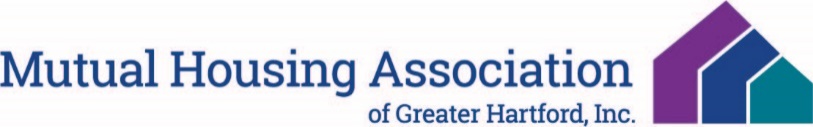 Position Description	Date Updated: December 2023Position:	Resident Services Liaison	Employee:		Department:	Property Management	Salary Grade:12 Supervisor’s Title: Resident Services Coordinator	Non-Exempt: X	# Hrs./Wk.:37.5 Position SummaryThe Resident Service Liaison supports the Property Management Department by handling and resolving tenant/ customer complaints and inquires, following up with residents to ensure the inquiry/complaint has been resolved. Coordinates resident activities in conjunction with Resident Services Coordinator.DutiesWorks with the Property Manager to resolves resident complaintsResponds within 24 hours to residents' requests via telephone, email or postal mail.  Follows up with resident to ensure the inquiry/complaint has been resolved satisfactorily.Follows up with residents on maintenance service requests to ensure resident satisfaction of servicesUtilizing available on-line platform such as Family Metrics, tracks resident activity participation for all on-site programs and other outcome measurements that show program impact.Updates and post in Community Rewards and Active Building in OneSite program on a daily basis promoting company and community programs and activities.Engage with residents, fostering an ongoing, positive relationship while confirming their expectations are being fulfilledWorks with Resident Services Coordinator to build a sense of community by assisting with programs that engage residents and promote socialization.Identify, communicate and implement opportunities to improve resident experience and service.Coordinates, promotes and runs property Food Pantries through Food Share and other distribution entitiesMaintain accurate schedule and calendar community room activities and rentalsAssists the Management Team on resident relocation efforts by scheduling moves.Carries out other duties as assigned. Supervisory Responsibilities:NoneRequired Education and Experience:High School diploma or equivalent from an accredited institution, some college preferredTwo or more years' experience in receiving and resolving customer service concerns/disputes.Required Knowledge, Skills, and Abilities:Excellent customer service experience with ability to pass fair housing examAbility to effectively communicate both written and verbalAbility to work independently without direct supervisionKnowledge of operations RealPage OneSite used at the property level; Outlook, Office 365, including Excel and Word, Family MetricsCurrent driver's license and auto insuranceAble to work weekends and overtime as job requiresBilingual in English and Spanish preferred.Physical Requirements and Working Conditions: Work Schedule:  Monday- Friday office hours.  Evening and weekend hours may be required.